О признании утратившим силу постановления Администрации сельского поселения Еланлинский сельсовет муниципального района Кигинский район Республика Башкортостан от 14.05.2019г №32 «Об утверждении перечня объектов муниципального имущества» В целях проведения в соответствие действующим законодательством п о с т а н о в л я ю:1.Признать утратившим силу постановления Администрации сельского   поселения Еланлинский сельсовет муниципального района Кигинский район Республика Башкортостан от 14.05.2019г №32 «Об утверждении перечня объектов муниципального имущества» 	2.  Настоящее постановление обнародовать на информационном стенде в здании администрации сельского поселения Еланлинский сельсовет муниципального района Кигинский район Республики Башкортостан по адресу: с. Еланлино, ул. Бурхана Шарафутдинова, д. 21 и на официальном сайте сельского поселения Еланлинский сельсовет муниципального района Кигинский район Республики Башкортостан.Глава сельского поселения                                   Г.Р. СибагатуллинаБаш$ортостан Республика%ыны#[ый=ы районымуниципаль районыны#Йыланлы ауыл Советы ауыл бил&м&%е хакимияте(Баш$ортостан Республика%ыны#[ый=ы районыны# Йыланлы ауыл Советы ауыл бил&м&%е хакимияте)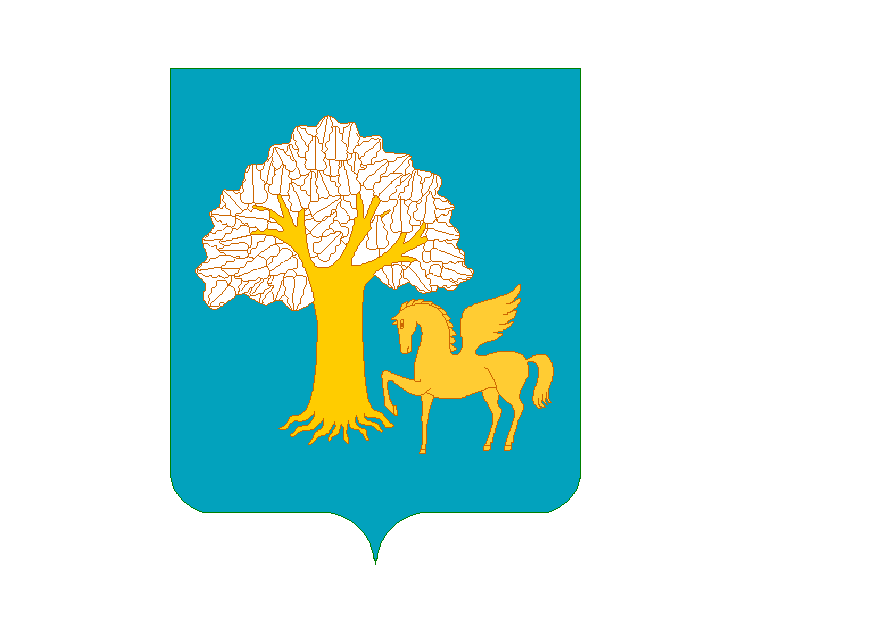 Администрация сельского поселения Еланлинский сельсовет муниципального районаКигинский район Республики Башкортостан(Администрация Еланлинского сельсовета Кигинского района Республики Башкортостан)[АРАРПОСТАНОВЛЕНИЕ«20» декабрь 2022 й.Йыланлы ауылы№ 43  «20» декабря 2022 г.село Еланлино 